Emploi du temps de la Licence Microbiologie Semestre 1 (2023-2024)     HeuresJours 08h30-10h0010h00-11h3010h00-11h3012h30-14h0012h30-14h0014h00-15h30Dimanche       Biochimie microbienneDr. Benammar L.Amphi 5Biochimie microbienne Dr. Benammar L. Amphi 5Biochimie microbienne Dr. Benammar L. Amphi 5Systématique des procaryotes (Bactéries et Archaea)Dr. Cheriet D. Amphi 5Systématique des procaryotes (Bactéries et Archaea)Dr. Cheriet D. Amphi 5Systématique des procaryotes (Bactéries et Archaea)Dr. Cheriet D. Amphi 5Lundi08h30-10h3010h30-12h3010h30-12h3013h30-15h0013h30-15h0015h00-16h30LundiTP Systématique des procaryotes (Bactéries et Archaea)Dr. Cheriet D. (labo 20) G1,3TP Systématique des procaryotes (Bactéries et Archaea)Dr. Cheriet D.(labo 20) G2,4TP Systématique des procaryotes (Bactéries et Archaea)Dr. Cheriet D.(labo 20) G2,4TD Techniques d’analyses microbiologiquesDr. Zaatout N. (Amphi1) section1TD Techniques d’analyses microbiologiquesDr. Zaatout N. (Amphi1) section1TD Techniques d’analyses microbiologiquesDr. Zaatout N. (Amphi1) section2LundiTP Techniques d’analyses microbiologiquesDr. Zaatout N. (labo 29) G2TP Techniques d’analyses microbiologiquesDr. Zaatout N. (labo 29) G1TP Techniques d’analyses microbiologiquesDr. Zaatout N. (labo 29) G1TD Biochimie microbienneDr. Benammar L. (Amphi 2) section2TD Biochimie microbienneDr. Benammar L. (Amphi 2) section2TD Biochimie microbienneDr. Benammar L. (Amphi 2) section1MardiMycologie-Algologie-VirologieDr. Loucif L. Amphi 5Techniques d’analyses microbiologiquesDr. Loucif L. Amphi 5Techniques d’analyses microbiologiquesDr. Loucif L. Amphi 512h30-14h3012h30-14h3014h30-16h30MardiMycologie-Algologie-VirologieDr. Loucif L. Amphi 5Techniques d’analyses microbiologiquesDr. Loucif L. Amphi 5Techniques d’analyses microbiologiquesDr. Loucif L. Amphi 5TP Techniques d’analyses microbiologiquesDr. Zaatout N. (labo 29) G4TP Techniques d’analyses microbiologiquesDr. Zaatout N. (labo 29) G4TP Techniques d’analyses microbiologiquesDr. Zaatout N. (labo 29) G3MardiMycologie-Algologie-VirologieDr. Loucif L. Amphi 5Techniques d’analyses microbiologiquesDr. Loucif L. Amphi 5Techniques d’analyses microbiologiquesDr. Loucif L. Amphi 5TP Mycologie-Algologie- Virologie.Dr. Cherak Z. (labo 20) G1,3TP Mycologie-Algologie- Virologie.Dr. Cherak Z. (labo 20) G1,3TP Mycologie-Algologie- Virologie.Dr. Cherak Z. (labo 20) G2,4MercrediTechniques d’analyses microbiologiquesDr. Loucif L. Amphi 5Mycologie-Algologie-VirologieDr. Loucif L. Amphi 5Mycologie-Algologie-VirologieDr. Loucif L. Amphi 5JeudiGénétique moléculaire des microorganismesDr. Noumeur S. (en ligne)11h30-13h0011h30-13h0011h30-13h00JeudiGénétique moléculaire des microorganismesDr. Noumeur S. (en ligne)Cours BiostatistiqueDr Nacer A.(En ligne)Cours BiostatistiqueDr Nacer A.(En ligne)Cours BiostatistiqueDr Nacer A.(En ligne)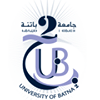 Université Batna 2Faculté des Sciences de la Nature et de la VieDépartement de Microbiologie et de Biochimie